КАРАР                                                                        ПОСТАНОВЛЕНИЕ«23» май 2018й.                       №17                               «23» мая 2018г.Об утверждении Плана мероприятий по противодействию коррупции                                                                      в Администрации сельского поселения Санзяповский сельсовет муниципального  района  Кугарчинский район Республики  Башкортостан       на 2018 год     Руководствуясь п.33 ст.15 Федерального  закона  от 06.10.2003 года 3131-ФЗ «Об общих принципах организации местного самоуправления в Российской Федерации», с. 4 Закона Республики  Башкортостан от 13 июля 2009 года N 145-з  «О противодействии в Республике  Башкортостан», распоряжением Главы Республики  Башкортостан от 29.12.2017 года №РГ – 257 «Об утверждении Плана мероприятий по противодействию коррупции в Республике  Башкортостан на 2018 год», Уставом сельского поселения Санзяповский сельсовет муниципального  района  Кугарчинский район Республики  БашкортостанПОСТАНОВЛЯЮ:Утвердить прилагаемый План мероприятий по противодействию коррупции в Администрации сельского поселения Санзяповский сельсовет муниципального  района  Кугарчинский район Республики  Башкортостан на 2018год  (далее - План).Ежеквартально представлять в отдел по кадровой и мобилизационной работе, правовому обеспечению Администрации муниципального района Кугарчинский район Республики Башкортостан информацию о результатах выполнения мероприятий Плана к 1 числу месяца, следующего за отчетным кварталом. Опубликовать настоящее постановление в здании администрации сельского поселения Санзяповский сельсовет муниципального  района  Кугарчинский район Республики  Башкортостан на информационном стенде и разместить в информационно-телекоммуникационной сети «Интернет» на официальном сайте сельского поселения Санзяповский сельсовет.Контроль за исполнением настоящего постановления оставляю за собой.Глава  сельского  поселения                                 Ф.А.Галина                                     БАШҠОРТОСТАН РЕСПУБЛИКАҺЫКҮГӘРСЕН РАЙОНЫ МУНИЦИПАЛЬ РАЙОНЫНЫҢ САНЪЯП АУЫЛ СОВЕТЫ   АУЫЛ БИЛӘМӘҺЕ ХАКИМИ!ТЕ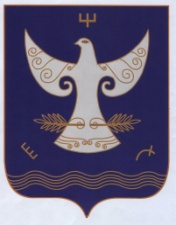 РЕСПУБЛИКА БАШКОРТОСТАНАДМИНСТРАЦИЯСЕЛЬСКОГО ПОСЕЛЕНИЯСАНЗЯПОВСКИЙ СЕЛЬСОВЕТМУНИЦИПАЛЬНОГО РАЙОНАКУГАРЧИНСКИЙ РАЙОН                      4533443, Урге Санъяп  ауылы,                              Үҙәк урамы, 47РЕСПУБЛИКА БАШКОРТОСТАНАДМИНСТРАЦИЯСЕЛЬСКОГО ПОСЕЛЕНИЯСАНЗЯПОВСКИЙ СЕЛЬСОВЕТМУНИЦИПАЛЬНОГО РАЙОНАКУГАРЧИНСКИЙ РАЙОН                      4533443, Урге Санъяп  ауылы,                              Үҙәк урамы, 47               453343,  с.Верхнесанзяпово                              ул.Центральная, 47